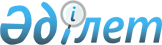 О признании утратившими силу некоторых решений Правительства Республики КазахстанПостановление Правительства Республики Казахстан от 1 сентября 2023 года № 752.
      Правительство Республики Казахстан ПОСТАНОВЛЯЕТ:
      1. Признать утратившими силу некоторые решения Правительства Республики Казахстан согласно приложению к настоящему постановлению.
      2. Настоящее постановление вводится в действие по истечении десяти календарных дней после дня его первого официального опубликования. Перечень утративших силу некоторых решений Правительства Республики Казахстан
      1. Постановление Правительства Республики Казахстан от 18 февраля 2016 года № 80 "Об утверждении Правил проведения конкурса на определение юридического лица, осуществляющего функции администратора системы гарантирования прав граждан Республики Казахстан в сфере выездного туризма".
      2. Постановление Правительства Республики Казахстан от 21 октября 2016 года № 607 "Об утверждении Правил функционирования системы гарантирования прав граждан Республики Казахстан в сфере выездного туризма, суммы денег, подлежащих обеспечению банковской гарантией для туроператоров и туроператоров-фрахтователей, осуществляющих деятельность в сфере выездного туризма, суммы денег, подлежащих перечислению на банковский счет, открытый специально для администратора системы гарантирования прав граждан Республики Казахстан в сфере выездного туризма".
      3. Постановление Правительства Республики Казахстан от 21 октября 2016 года № 608 "Об определении юридического лица, осуществляющего функции администратора системы гарантирования прав граждан Республики Казахстан в сфере выездного туризма".
      4. Постановление Правительства Республики Казахстан от 31 октября 2016 года № 636 "Об утверждении размера комиссионного сбора, удерживаемого из суммы денег, подлежащих перечислению на банковский счет, открытый специально для администратора системы гарантирования прав граждан Республики Казахстан в сфере выездного туризма".
      5. Постановление Правительства Республики Казахстан от 3 сентября 2021 года № 609 "О внесении изменений и дополнений в постановление Правительства Республики Казахстан от 21 октября 2016 года № 607 "Об утверждении Правил функционирования системы гарантирования прав граждан Республики Казахстан в сфере выездного туризма, суммы денег, подлежащих обеспечению банковской гарантией для туроператоров и туроператоров-фрахтователей, осуществляющих деятельность в сфере выездного туризма, суммы денег, подлежащих перечислению на банковский счет, открытый специально для администратора системы гарантирования прав граждан Республики Казахстан в сфере выездного туризма".
      6. Постановление Правительства Республики Казахстан от 5 ноября 2021 года 787 "Об утверждении Правил уплаты туристского взноса для иностранцев".
      _______________________
					© 2012. РГП на ПХВ «Институт законодательства и правовой информации Республики Казахстан» Министерства юстиции Республики Казахстан
				
      Премьер-Министр Республики Казахстан 

А. Смаилов
Приложение
к постановлению Правительства
Республики Казахстан
от " " 2023 года №